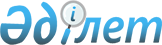 О внесении изменений и дополнений в постановление Правительства Республики Казахстан от 4 октября 2004 года N 1022
					
			Утративший силу
			
			
		
					Постановление Правительства Республики Казахстан от 16 февраля 2005 года
N 141-1. Утратило силу постановлением Правительства Республики Казахстан от 23 октября 2009 года N 1654

     Сноска. Утратило силу постановлением Правительства РК от 23.10.2009 N 1654.     Правительство Республики Казахстан ПОСТАНОВЛЯЕТ: 

     1. Внести в постановление Правительства Республики Казахстан от 4 октября 2004 года N 1022 "Об утверждении типовой структуры местного государственного управления Республики Казахстан" (САПП Республики Казахстан, 2004 г., N 37, ст. 487) следующие изменения и дополнения: 

     в типовую структуру местного государственного управления Республики Казахстан, утвержденную указанным постановлением: 

     в разделе 2 "Акимат города республиканского значения, столицы": 

     пункты 2 и 6 изложить в следующей редакции: 

     "2. Департамент (Управление) архитектуры и градостроительства"; 

     "6. Департамент (Управление) жилья"; 

     дополнить пунктами 1-1, 15-1 и 17-1 следующего содержания: 

     "1-1. Департамент (Управление) администрирования специальной экономической зоны "Астана - новый город"; 

     "15-1. Департамент (Управление) строительства"; 

     "17-1. Департамент (Управление) энергетики и коммунального хозяйства". 

     2. Акимам городов Алматы, Астаны принять необходимые меры, вытекающие из настоящего постановления, в пределах лимита штатной численности, утвержденного постановлением Правительства Республики Казахстан от 15 декабря 2004 года N 1324 "О некоторых вопросах утверждения лимитов штатной численности местных исполнительных органов". 

     3. Настоящее постановление вводится в действие со дня подписания. 

 

      Премьер-Министр 

     Республики Казахстан 
					© 2012. РГП на ПХВ «Институт законодательства и правовой информации Республики Казахстан» Министерства юстиции Республики Казахстан
				